Лицензия № 9662 от 13.04.2016                                     Для специалистов и руководителей кадровых служб,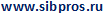  менеджеров по персоналу, руководителей, бухгалтеров, экономистов по труду, юристов и всех заинтересованных лиц.   АНО ДПО «Сибирский Центр образования и повышения квалификации «ПРОСВЕЩЕНИЕ»проводит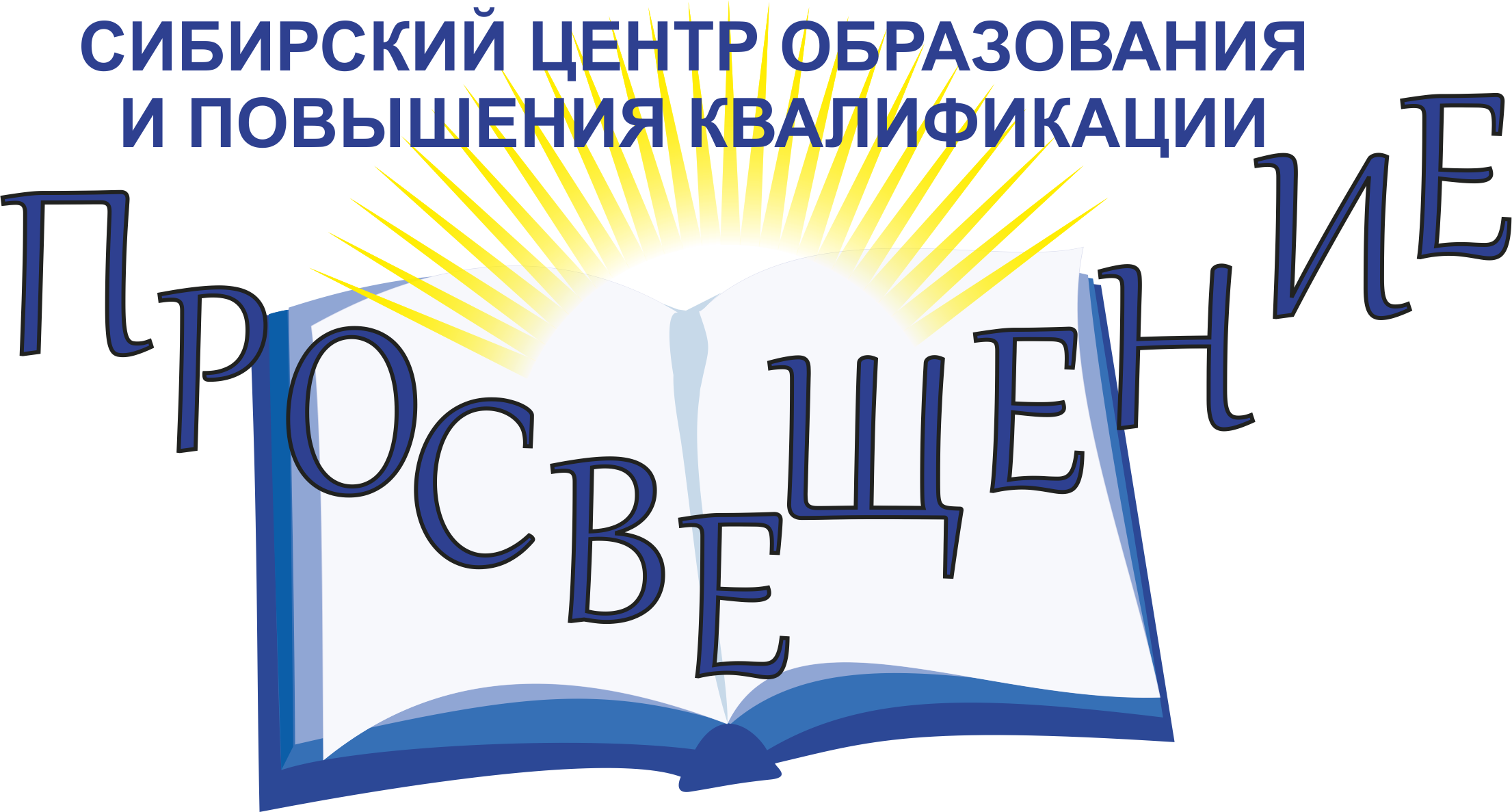 ВЕБИНАР (ОНЛАЙН ТРАНСЛЯЦИЯ)   7 Декабря 2021г с 9-00 – 13-00 (время Москвы) = 13-00 – 17-00 (время Нск) в программе: «Трудовое законодательство и трудовые отношения 2021-2022в учреждениях здравоохранения»С УЧЕТОМ НОВАЦИЙ ЗАКОНОДАТЕЛЬСТВА НА ДАТУ ПРОВЕДЕНИЯ И ПЕРСПЕКТИВ НА 2022 ГОДДокументы для трудоустройства в медицинское учреждение и оформление личного дела работника.Требования к содержанию и оформлению трудового договора с учетом положений об эффективном контракте: как правильно оформить и какие риски учесть.Вопросы обязательной вакцинации и необходимость представления анализа на COVID-19 при приеме на работу.Хранение и обработка персональных данных с учетом изменений в законодательстве в 2021 году. Получение согласия от работника и требования к нему. Полный обзор штрафных санкций. Перспективы 2022г. Цифровизация трудовых отношений. Правила перехода на электронный документооборот. Электронные трудовые книжки и новые обязанности работодателя. Кадровая отчетность в 2021 -2022гг.Порядок и сроки прохождения медицинскими работниками и фармацевтическими работниками аттестации для получения квалификационной категории: разбор проекта приказа Минздрава.Присвоение квалификационных категорий медицинским работникам.Особенности работы по совместительству медработников.Особенности правового регулирования труда работников, занятых на рабочих местах с вредными и (или) опасными условиями труда. Влияние результатов специальной оценки условий труда на трудовые отношения с работниками. Особенности применения гарантий и компенсаций по результатам СОУТ для медицинских работников.Отраслевые проблемы правового регулирования режимов рабочего времени и времени отдыха. Специфика применения отдельных режимов рабочего времени в медицинской организации.Оплата труда медицинских работников. Ключевые ошибки работодателей при привлечении работников к сверхурочной работе и работе в выходные и нерабочие праздничные дни. Оплата дополнительных дней отдыха. «Донорские» дни.Порядок предоставления ежегодных оплачиваемых отпусков работникам. Право на отпуск в удобное время. Ежегодный дополнительный оплачиваемый отпуск работникам, занятым на работах с вредными и (или) опасными условиями труда. Требования Конвенции МОТ № 132 по предоставлению отпуска и его оплате. Учебные отпуска – обязанности Работодателя.Направление медицинских работников на профессиональное обучение или дополнительное профессиональное образование. Обязанности Работника и Работодателя. Привлечение Работников к ответственности за отказ или не прохождение обязательного обучения.Актуальные изменения в трудовом законодательстве и кадровом делопроизводстве для учреждений здравоохранения. Актуализация содержания локальных нормативных актов в соответствии с изменениями в трудовом законодательстве. Планируемые изменения и перспективы 2022г.Ответственность работодателя за правонарушения в сфере труда. Новый порядок проведения проверок и защиты прав работодателей.Ответы на вопросы и практические рекомендации.Читает: Кофанов Дмитрий Иванович (Москва) – Ведущий эксперт-практик по трудовому законодательству, трудовым отношениям,  кадровому делопроизводству, кадровому аудиту, практикующий юрист (судебная практика - выиграл более 50-ти судебных процессов, выступая как на стороне работников, так и работодателей), бизнес-консультант и автор изданий на тему трудового законодательства и кадрового делопроизводства. __,,,,,,,,,,,,,,,,,,,,,,,,,,,,,,,,,,,,,,,,,,,,,,,,,,,,,,,,,,,,,,,,,,,,,,,,,,,,,,,,,,,,,,,,,,,,,,,,,,,,,,,,,,,,,,,,,,,,,,,,,,,,,,,,,,,,,,,,,,,,,,,,,,,,,,,,,,,,,,,,,,,,,,,,,,,,,,,,,,,,,,,,,,,,,,,,,,,,,,,,,,,,,,,,,,,,,,,,,,,,,,,,,,,,,,,,,,,,,,,,,,,,,,,,,,,,,,,,,,,,,,,,,,,,,,,,,,,,,,,,,,,,,,,,,,,,,,,,,,,,,,,,,,,,,,,,,,,,,,,,,,,,,,,,,,,,,,,,,,,,,,,,,,,,,,,,,,,,,,,,,,,,,,,,,,,,,,,,,,,,,,,,,,,,,Все вопросы семинара рассматриваются на конкретных примерах, с демонстрацией визуальных материалов на экране.Стоимость участия за одного слушателя:2500 руб!!!!!!(нал и б\нал (гарант. письма)) Работаем с электронными магазинамиВ стоимость входят: авторский эксклюзивный информационный материал в электронном виде, доступ к видео.  По окончании выдается именной сертификат, с последующей выдачей удостоверения о повышении квалификации, соответствующего требованиям профстандарта о повышении квалификации от 16 ак. часов.Реквизиты для оплаты:АНО ДПО «СЦОиПК «Просвещение», г. Новосибирск, ул. Кирова, 113, Деловой центр «Северянка», оф.340, ИНН  5405479510,  КПП 540501001, р/с 40703810527000000011 БИК 045004867   К\С 30101810250040000867   Ф-л Сибирский ПАО Банк "ФК Открытие", Назначение платежа: Консультац. услуги, без НДС.предварительная регистрация: на 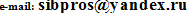 8(383) –209-26-61, 89139364490, 89139442664  или  на сайте (указать ФИО, дата обучения, наименование организации, реквизиты, город, контактный телефон, обязательно эл. адрес и почтовый адрес для отправки документов!!!!) 